                Принято                                                                                                Утверждаю 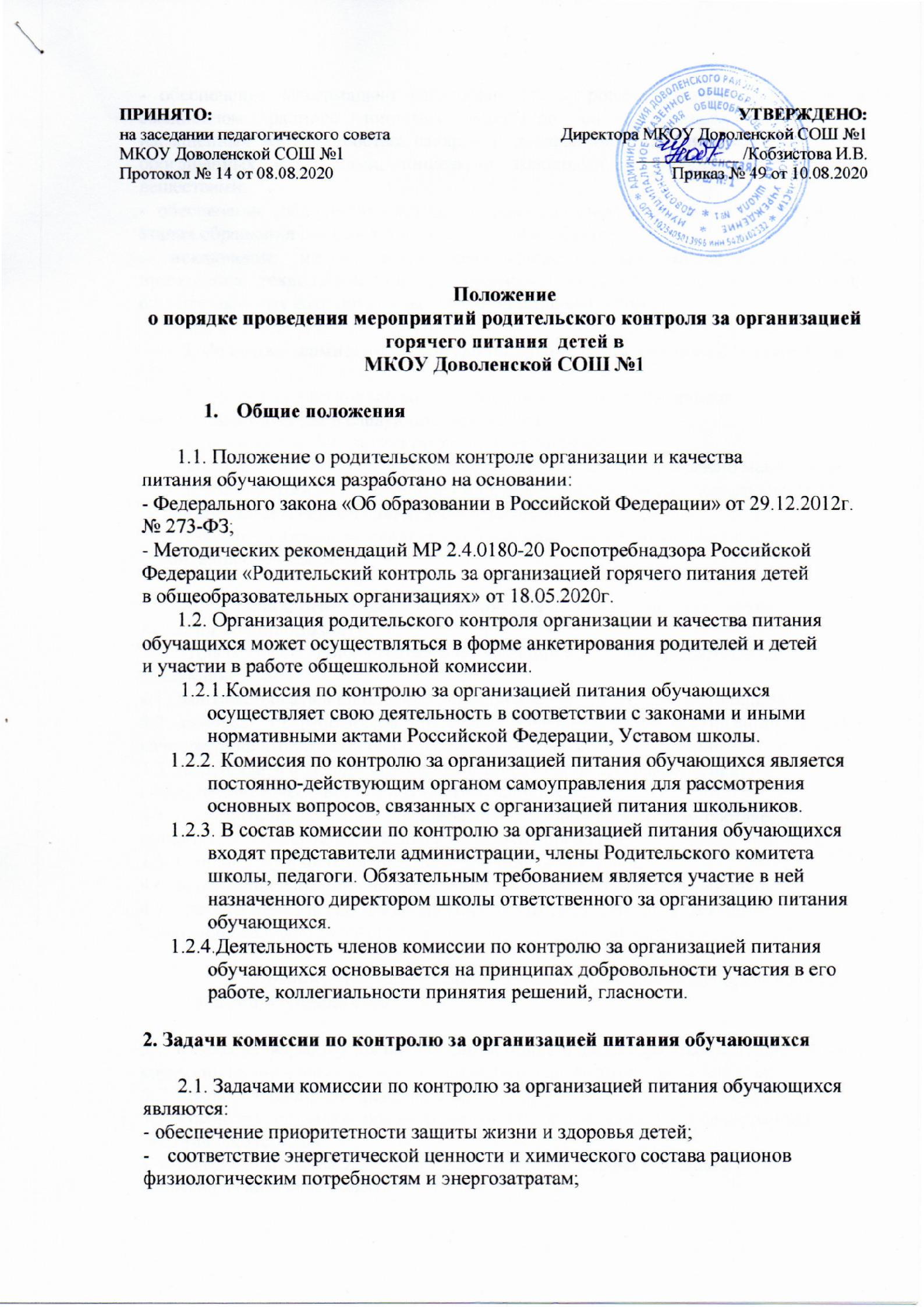 на заседании педагогического совета                                             ГКОУ РД «Гондокоринская ООШ   Протокол №1 от 28.08.2020г.                                                                    Хунзахского района»                                                                                                                ____________ /У.С.Нурмагомедова/                                                                                          Приказ №  / от 29.08.2020г.Положение о порядке проведания мероприятий родительского контроля за организацией горячего питания детей в ГКОУ РД «Гондокоринская ООШ Хунзахского района»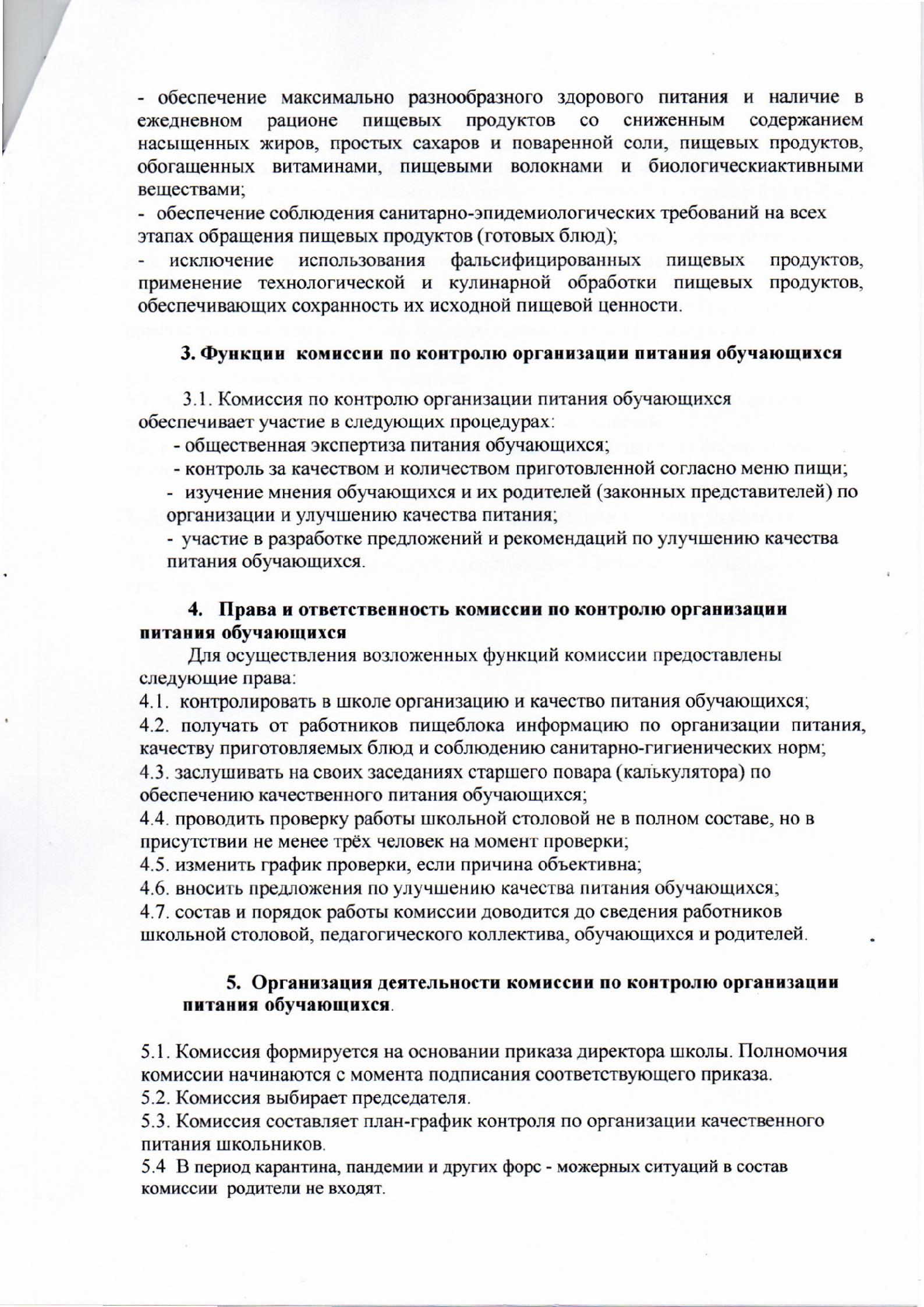 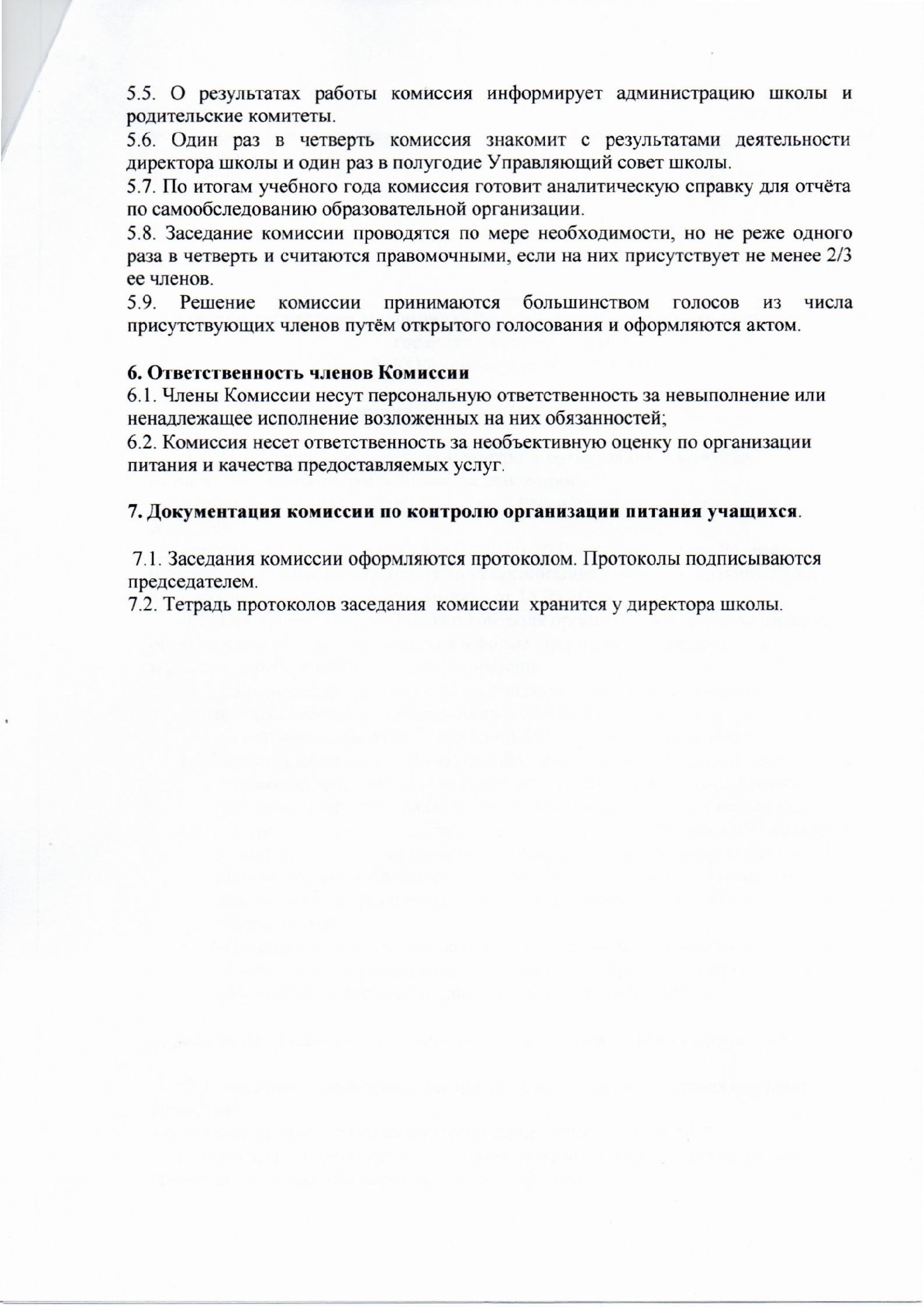 